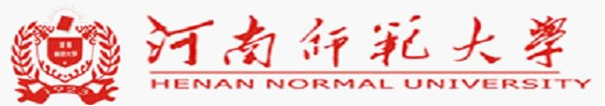 河南师范大学2015年文化遗产活动月工作方案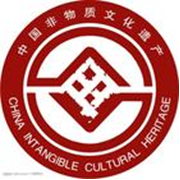 主办：河南师范大学艺术委员会河南师范大学党委宣传部河南师大中原非物质文化遗产保护研究中心承办：河南师大大学生非物质文化遗产保护协会                               2015年5月一、活动时间2015年5月2日——2015年6月14日。二、活动主题了解非遗，宣传非遗，保护非遗，传承非遗。三、前期宣传时间：5月2日至7日（五天）地点：西区主干道与东区水房已以及河师大家属院和网络宣传平台内容：制作宣传板、宣传横幅与海报。地点：西区主干道、东区水房、河师大家属院非遗文化活动针对校园网用户进行短信宣传，在非遗保护中心微信公众平台上进行宣传、在空间朋友圈中宣传以及通过微博、贴吧网页传播推送消息。（3）  印制活动月宣传单、宣传册，进行寝室、教室、餐厅发放（4）  通过校园网、蓝天网进行校园内部消息通知。（5）  每天晚上在西区主干道播放视频宣传片，扩大宣传效果四、活动内容1、开幕式时间：2015年5月10日（周日）上午9：30地点：河南师范大学文学院报告厅外广场活动流程：（1）领导讲话（2）由学生代表发起保护非遗的倡议（3）文艺表演㈠舞动中原耍老虎（民间团队）㈡民族旋韵唢呐独奏（河南师大传承国乐社）②戏曲演唱（河南师大戏剧协会）哼小车表演（省级非遗项目，武陟县冯丈村哼小车表演队）京剧演唱（河师大京昆艺术研习社）声情并茂怀梆武旱船表演（省级非遗项目，新乡县郎公庙乡大泉村旱船表演队）汉服表演（河南师大汉服学社）河蚌舞表演校园巡演：时间10:20-12:20路线:图书馆广场——勤政楼前——音乐学院前——学术交流中心前——万人餐厅东南角十字（摆摊位）——万人餐厅东北口十字——学府餐厅广场（摆摊位）——中三楼西北角十字（摆摊位）——万人餐厅西南角十字（摆摊位）——琢玉楼前——田家炳教育书院东侧（摆摊位）——阶梯楼(结束)2、非物质文化遗产介绍时间：2015年5月10日-2015年5月31日地点：图书馆广场两侧主要内容：⑴	在图书馆广场摆放宣传展示板，介绍世界各地主要非物质文化遗产，主要包括：世界非物质文化遗产历史、意义、申报条件、各大洲非遗名录⑵	中国非物质文化遗产保护项目国家级、省级、市级、县级项目⑶	河南省298个非物质文化遗产保护项目名录，居全国首位，各个地区有代表性名录项目。3、戏曲演出专场（1）、怀梆（博爱县怀梆剧团）时间：2015年5月17日（周六）14：30-17：00地点：音乐厅（2）河洛大鼓专场（常龙演艺）时间：2015年5月23日（周六）14:30-17:00地点：音乐厅（3）豫剧演出专场（新乡市豫剧团）时间：2015年5月30日（周六）14:30-17:00地点：音乐厅（校训石广场搭舞台）4、内容：非遗知识问答（包含：世界非物质文化遗产信息，口头传统和表述；表演艺术；社会风俗、礼仪、节庆；传统思想与传统手工艺技能，答对者有相应的礼品。）时间：5月15日；16:00-19：00地点：万人餐厅西南角5、手工艺品展（与新乡市民间艺术家协会合作举办）时间：5月16日地点：万人餐厅西南角成品展出内容：泥泥狗、草编手工艺、开封朱仙镇木板年画、长垣县五彩皮影、糖人、泥咕咕、布老虎、剪纸（学生作品和专业作品）、泥塑、面人、风筝、木雕、砖雕、蛋雕、糖画、砚、贝克工艺、张秀琴布贴画、泥猴、黄河澄泥砚、刺绣、麦杆画等展览。非遗知识竞赛6、非物质文化遗产知识讲座①  李怀清（原新乡戏曲学校校长，著名演员）：戏曲欣赏    时间：5月16日上午9:00-11:007、大学生传统竞技比赛㈠踢毽子比赛时间：2015年5月24日 上午9:00-12:00地点：校训石广场内容：在校训石广场进行场地布置，同学们可以任意选择进行比赛，成绩好的给与小礼品，并留下联系方式，在周日上午进行正式的比赛，发放奖励的礼品和证书。㈡陀螺飞转比赛时间：2015年5月24日 上午9:00-12:00地点：校训石广场内容：邀请陀螺技艺传承人来校园进行表演展示，之后同学们可以跟随艺人学习了解，并且举行陀螺飞转比赛，按照比赛规则，决胜出一等奖二等见、三等奖（三）跳格子时间：2015年5月24日 上午9:00-12:00地点：校训石广场    内容：回归童年记忆，感受传统游戏，遵循比赛规则，在同学中选出玩游戏能手，并在当天完成比赛的测试。（四）投壶时间 2015年5月24日 上午9:00-12:00地点：校训石广场内容：布置现场，接受投壶的历史传统，以及投壶之礼，说明游戏规则，同学们可以踊跃尝试，按照规则，决出一二三等奖。8、河南师范大学大学生传统才艺比赛时间：5月23日——5月30日地点：阶梯楼306（1）戏曲比赛（初赛）（5月30日19:30——22:00）选出10名选手参加闭幕式上的决赛（2）剪纸比赛（时间：5月31日19:30——21:30）①作品必须是其本人的②本人作品介绍③打分（评委打分与观众现场投票相结合）出一等奖1名、二等奖3名、三等奖6名（结果在闭幕式上公布）9、闭幕式地点：音乐厅时间：6月14日19:30——21:30：活动流程：（1）开场音乐：民乐独奏（大起板）（2）领导讲话（3）学生讲话（文化遗产活动月十年建树）（4）河南师大戏曲大赛决赛（穿插剪纸成果展，评出戏曲演唱一等奖1名、二等奖3名、三等奖6名，当场颁发证书）（5）闭幕式节目汇演相声表演汉服表演（5）闭幕辞